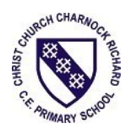 W/C 22nd June 2020: Learning Project - TransportW/C 22nd June 2020: Learning Project - TransportAge Range: Year 1 & Year 2  (Areas highlighted in red are just specifically for year 2)Age Range: Year 1 & Year 2  (Areas highlighted in red are just specifically for year 2)Weekly Reading TasksWeekly Phonics TasksMonday- Listen to Hey! Get off our Train. Ask your child to order the events from the story using simple sentences, illustrations or both. Storyboard scenes with short sentence underneath.Monday- Ask your child to make an A-Z list of transport vehicles they know. Think about transport from the past and the present. Underline the sounds with a coloured pen.Tuesday- Visit World Book Online. Login using Username: wbsupport and Password: distancelearn. Select eBooks and search for the title Tough Trucks to read with your child. List/ record books read this week.Tuesday- Play a game using split digraphs: a-e, e-e, i-e, o-e, u-e. On a post it, write the split digraphs and ask your child to think of things for each split digraph.  For example: plate, stone, flute. If your child chooses words with alternative spellings for the sound e.g ee/ea discuss this. It is the correct sound but incorrect spelling.Wednesday- Ask your child to make a book marker based on a vehicle they like from the past and present. Can they use this in a book about transport? Wednesday- Ask your child to spell the Common Exception words in a fun way using this online game, ‘Spooky Spelling’.Thursday- Look through a newspaper or magazine and list the different types of transport found. Record these in a table. Order them in which types your child thinks they see the most of.Thursday- Can your child list adjectives to describe past and present vehicles? Encourage them to use alliteration e.g. charging chariot, valuable van. Can they write a list of 10 – 14 vechiles (Up to 7 past and 7 present)Friday- Make some masks for the characters in the story, ‘Whatever Next?’. Share the story with a family member at home or on Facetime. Friday- Use these KS1 words in sentences about transport: water, move, climb, push, pull, pass and because. Up to two sentences per word.Weekly Writing Tasks Weekly Maths Tasks-  Weight, Capacity and TemperatureMonday- Ask your child to draw pictures of vehicles used in an emergency. What colours are they? Do they have any writing on the vehicles? What do they notice about the writing on the vehicle? Can they write 3 facts about each vehicle in full sentences?Monday- Select containers, this could be different sized glasses, jugs, bowls etc. Ask your child to predict which will hold the most/least water. Pour cups of water to see which holds the most/least. For objects that are similar in size, predict how much water it will hold and then use a measuring jug to read the capacity. Tuesday- Your child can draw pictures of a vehicle from the past and present. Label the parts of the vehicles and think about the different materials used. Look at prices of some of the materials. Write these down in order of most expensve to least expensive.Tuesday (theme)- Direct your child to create their own vehicle by drawing different 2D shapes to make it. They can be as creative as they want to be. Ask them to think about the 3D shapes that they could use if they were to build their vehicle. Think about using lego to create a 3D version.Wednesday- Task your child with writing a journey story in the role of a transport driver. This could be a pilot, a boat captain or an astronaut for example. Wednesday- Ask your child to find a book. Can they find 3 items which are heavier than the book and 3 items which are lighter than the book? Thursday- Ask your child to write a set of instructions on how to stay safe on the road. What do they need to do when crossing the road? Who can help cross a busy road? Include adverbs such as: carefully, slowly, cautiously. Thursday (theme)- Sit with your child and look outside a window for 5 minutes. Tally the different types of transport that passes by. Can your child record this information in a bar chart or pictogram with your help? Friday- Visit the Literacy Shed for this wonderful resource on The Bridge or your child can write a list poem about a boat, a train, a plane or even a submarine. E.g. Wooden tracks sleep, roaring wheels charge, smokey engines smoke. Friday- Work with your child to measure the temperature of each room in your home using a thermometer (you can download a free one on most phones). Which room is the hottest/coldest? Discuss why this might be? Repeat the activity at a different time of the day, has the temperature changed? Why? Learning Project - to be done throughout the weekThe project this week aims to provide opportunities for your child to learn more about transport. Learning may focus on modes of transport, transport in the past, the science behind transport, road safety and how to be safe around water. Transport Through Time!- Support your child to create a timeline of transport from the past to the present. Find a selection of photographs and  place them in the correct order. Take a look at these online resources from the transport museum to help you. Create a booklet about different forms of transport. Find out about the first aeroplanes. Who was the first person to fly in one? Who invented the first train? Look at pictures of the penny-farthing. Why do you think we don't ride them today? What makes racing bikes different from mountain bikes? Moving Models- With your child find some junk modelling around the house and support them make a model car that moves or use Lego. Test it out in the garden or during your daily walk. Does the car move faster or slower on a ramp? Why/why not? Float your Boat!- Using a variety of materials, work with your child to make boats out of junk e.g. wood, plastic , paper,  polystyrene etc. Make a prediction about whether or not they will float and then test them to see which floats the longest. Can your child summarise why this boat floated for the longest? Transport Across Europe- Show your child a map of Europe (You can use Google Maps if you don’t have a paper one available). Research the different means of transport in France, Mexico and India. Compare them to see which means of transport we have in common. Why are some modes of transport more popular in some countries? Create an information report on one chosen mode of transport. Include the appearance, age abd what it’s commonly used for. Wacky Wheels- Cut out a circle from an old cardboard box. Ask your child to create a wheel print using this template and paint. If you do not have paint, your child could draw around the circle and create a repeating pattern. Look at this Sonia Delaunay print for inspiration. STEM Learning Opportunities #sciencefromhomeBrilliant BoatsUse tinfoil to create a simple boat design. Try testing it by seeing how many coins it will hold. What shape makes the best boat? Don’t forget to recycle the tinfoil after using it!Additional learning resources parents may wish to engage withWhite Rose Maths online maths lessons. Watch a lesson video and complete the worksheet (can be downloaded and completed digitally).Topmarks.co.uk Y1 Talk for Writing Home-school Booklets and Y2 are an excellent resource to support your child’s speaking and listening, reading and writing skills.